NEMOC, ÚRAZAutor:  Mgr. Kateřina AulehlováDatum: červen 2013Ročník: druhýVzdělávací oblast: Člověk a jeho světAnotace: žák čte text s porozuměním, vybírá a hodnotí podstatné informace a využívá je v odpovědích.Klíčová slova: nemoc, úraz, nehoda, ošetřeníLiteratura: JOHNOVÁ, Jana, Věra KUCHTOVÁ a Mária VÁGOVÁ. Poznávám svět. Vyd. 1. Ilustrace Ivan Antoš. Liberec: Dialog, 2008, 64 s. Člověk a jeho svět. ISBN 978-808-6761-763.Autorem materiálu a všech jeho částí, není - li uvedeno jinak, je Mgr. Kateřina Aulehlová.Tvorba materiálu je financována z ESF a státního rozpočtu ČR.Použitý materiál:Obrázky a jejich úprava: Galerie SMART Notebook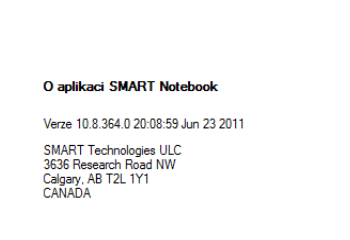 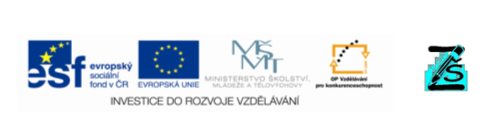 NEMOC, ÚRAZNemoc způsobují viry a bakterie, které nejsou okem viditelné. Nemoc se může projevit zvýšenou teplotou, únavou, rýmou, kašlem nebo třeba vyrážkou. Na nemoc nám pan doktor předepíše vhodné léky, pokud je nemoc vážnější, léčí se v nemocnici.Úraz si můžeme způsobit na jakékoliv části těla, drobné úrazy (odřenina, pohmožděnina, naraženina) ošetří dospělý člověk. K vážným úrazům (zlomenina, popálenina) dochází zejména u sportovních aktivit, nebo neopatrném chování při hraní. Úrazům předcházíme správným chováním.1. Co pomůže při nemoci? Podívej se na obrázky – zakroužkuj červeně, co pomáhá při nemoci. Věci pojmenuj a napiš jejich název na řádek.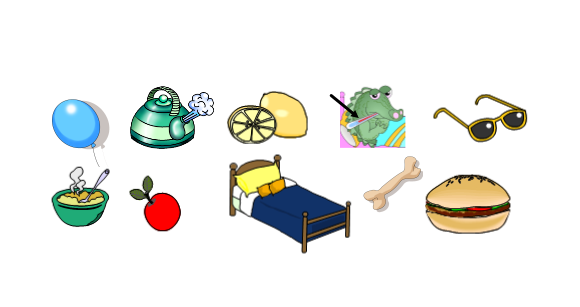 ______________________________________________________________________________________________________________________________________________________________________________2. Popletené nemoci. Rozlušti správné názvy nemocí a napiš je na řádek.LOUŽTENKA __________________________		ŘIPCHAK _____________________________GÍANNA ______________________________		CHLANAENZÍ __________________________ŠEKAL _______________________________		MARÝ ________________________________3. Jak můžeme nemocím předcházet, jaká je prevence?_________________________________________________________________________________________________________________________________________________________________________________________________________________________________________________________4. Na obrázku vidíš rozbité koleno. Jak ho ošetříš?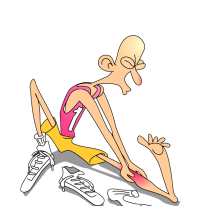 ____________________________________________________________________________________________________________________________________________________________________________________________________________________________________________________5.  Popiš vybavení lékárničky.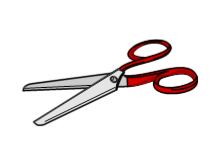 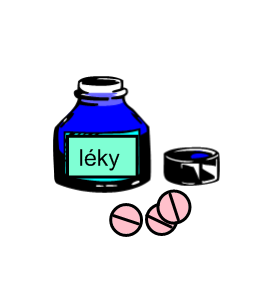 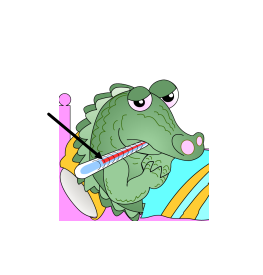 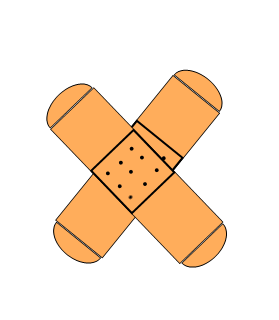 6. Při vážném úrazu je nutné znát důležitá telefonní čísla. Znáš je?hasiči __________________________		záchranná služba ___________________________policie _________________________		tísňová linka _______________________________městská policie _________________		7. Co musíš mít, když jedeš na kole, aby ses vyhnul úrazu?______________________________________________________________________________________________________________________________________________________________________________